ГБПОУ РО «РИПТ»КОНСПЕКТурока  по дисциплинеОП.02 Охрана трудагруппа № 16ПО ТЕМЕ:ВИДЫ ЭЛЕКТРОТРАВМ. ПРИЧИНЫ ПОРАЖЕНИЯ ТОКОМ.23.06.2020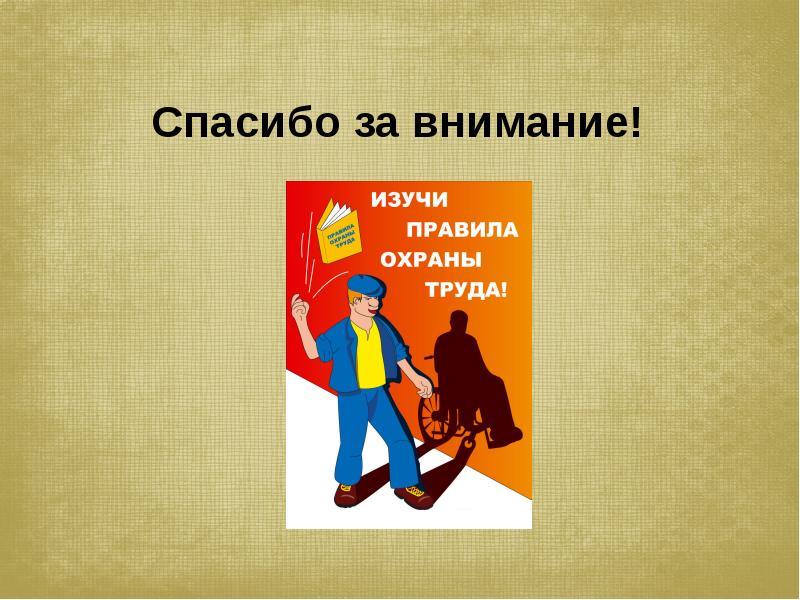 Тема 4.1. Электробезопасность.Тема урока:  Виды электротравм. Причины поражения током.Цель: изучить виды электротравм и причины поражения током.Задачи:Познавательные:рассмотреть виды электротравм;рассмотреть причины поражения током,познакомить с требования безопасности при работе; сформировать ИКТ компетентность обучающихся.Образовательныеосвоить основные правила при работе с электричеством;научить самостоятельно работать с информацией,выработать навык чтения  инструкций и положений по ТБ. Развивающие: способствовать развитию  познавательной активности обучающихся;стимулировать мыслительную и творческую деятельность обучающихся;развить способность организовывать собственную деятельность,осуществлять поиск информации, необходимой для эффективного выполнения профессиональных задач.Воспитательные: развитие активной жизненной позиции;устойчивый интерес к профессии, стремление повышать свой профессиональный уровень, ответственность за выполняемую работу.Тип урока: комбинированный.Используемые методы и приёмы: электронные образовательные ресурсы, презентацияИспользуемые технологии: проблемно-диалогическая и личностно-ориентированная технологии обучения, ИКТ.Ход урока1. Ознакомиться с материалом по изучаемой теме на сайте https://www.krasotaimedicina.ru/diseases/traumatology/electrotrauma «Электротравма» Конспект по теме:Электротравма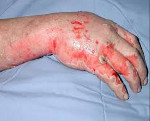 Электротравма – это комплекс повреждений, возникающих вследствие поражения техническим или природным электричеством. Чаще является следствием производственной травмы, хотя может встречаться и в быту. Обычно сопровождается появлением меток тока (электроожогов). Может проявляться нарушениями сознания и общего состояния, аритмией, тахикардией, колебаниями АД, признаками дыхательной недостаточности. У некоторых больных выявляются переломы вследствие резкого сокращения мышц. Диагноз электротравмы выставляют на основании анамнеза, клинических признаков, КТ, рентгенографии, ЭКГ, ЭхоЭГ и других исследований. Лечение консервативное: инфузионная терапия, перевязки.
Электротравматизм - совокупность электротравм, возникающих и повторяющихся в тот или иной период времени в некоторых группах населения в аналогичных трудовых, коммунально-бытовых и спортивных условиях. В чем заключается опасность поражения электротоком?Опасность поражения электрическим током заключается в том, что электроток не видим, не имеет запаха, и воздействие его можно ощутить лишь при прикосновении человека к неисправному электрооборудованию или к электрической сети, а также в случае наведенного напряжения от электрической сети высокого напряжения.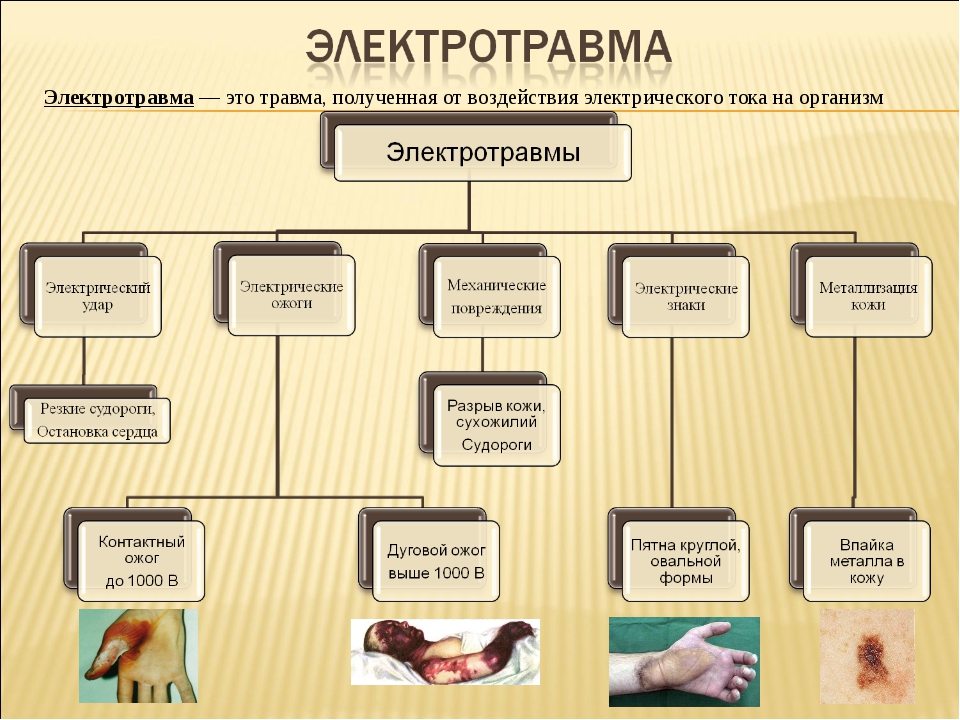 Общие сведенияЭлектротравма – относительно редкое повреждение, составляющее не более 1-2,5% от общего количества травм. Отличительными особенностями электротравмы являются нарушения деятельности всех органов и систем, обусловленные трансформацией электрической энергии в тепловую (нагреванием), механическим воздействием и электролизом. Отмечается высокий процент летальности (5-16%) и высокая вероятность развития разнообразных осложнений как сразу после электротравмы, так и в отдаленном периоде.Обычно электротравма выявляется у электриков и электромонтеров. Тяжелые повреждения в быту возникают относительно редко, исключение – дети и подростки, которые из любопытства или из шалости проникают на промышленные территории, в распределительные будки и т. д. Непосредственной причиной электротравмы, как правило, становится, нарушение техники безопасности, наличие оголенных проводов и отсутствие заземления.Какие факторы повышают вероятность возникновения электротравм на предприятиях?Содержание электрооборудования в неудовлетворительном состоянии, доступные токоведущие части электрооборудования для посторонних лиц. Отсутствие графиков планово-предупредительного ремонта или несвоевременное их выполнение. Нарушение электротехническим персоналом организационно-технических мер безопасности, которые необходимо выполнить перед началом работ в электроустановках и в ходе этих работ. Работа на неисправном электрооборудовании. Применение инструмента и приспособлений, не прошедших своевременные электрические испытания. Недостаточное применение электрозащитных средств. Ненастная погода.
Недостаточное обучение работников по вопросам электробезопасности, недооценка работниками степени опасности поражения электрическим током. Наличие медицинских противопоказаний к работе в электроустановках.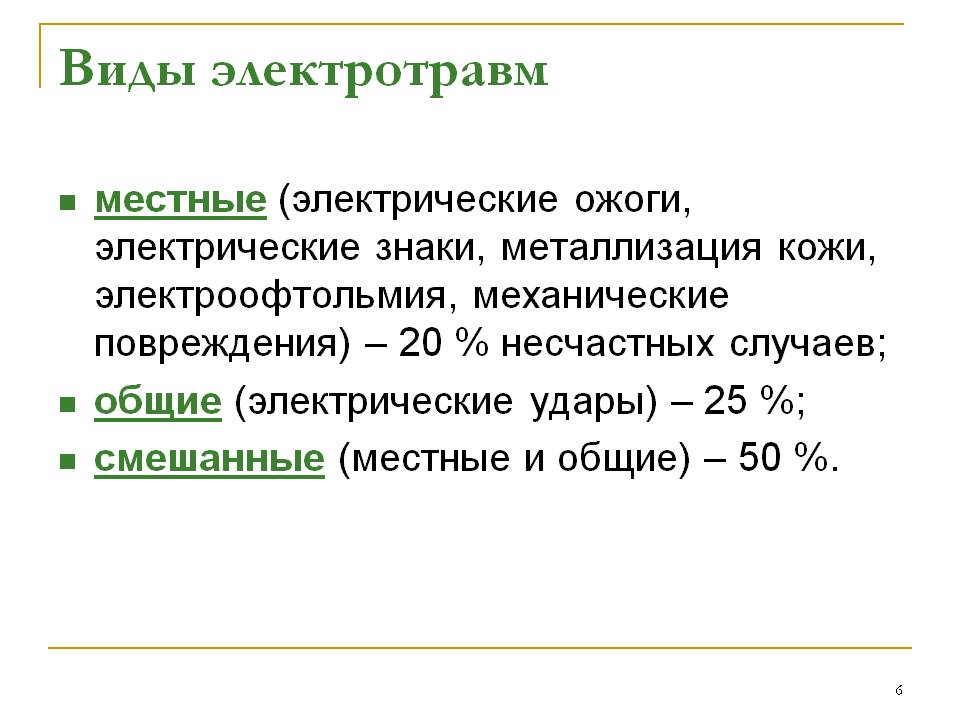 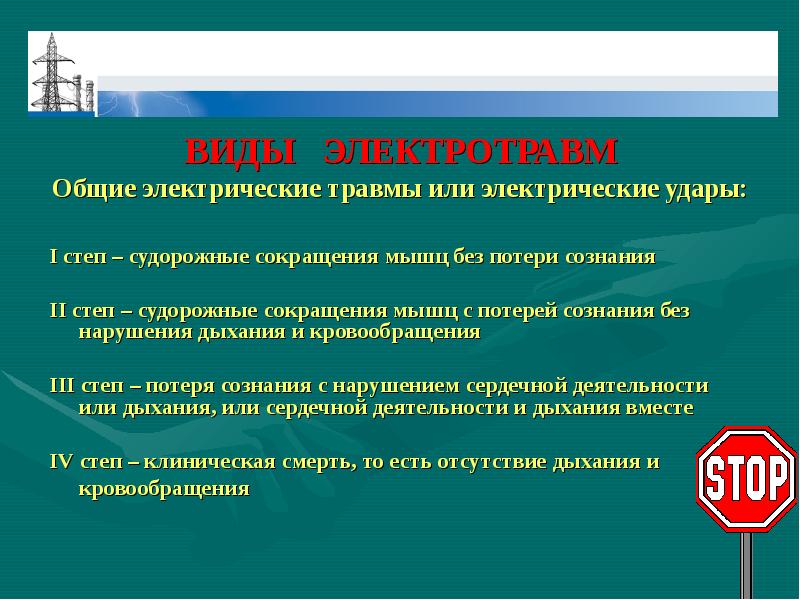 Причины электротравмыТяжесть повреждения зависит от характера поражающего тока, длительности воздействия, состояния организма и условий внешней среды. Установлено, что переменные токи опаснее постоянных, при этом наибольшую опасность для жизни человека представляют токи напряжением свыше 250V. Причиной электротравмы может стать:непосредственный контакт человека с источником токаэлектрическая дуга (переход электронов на кожу, являющуюся проводником, при наличии небольшого расстояния между человеком и источником тока)Поражение вольтовой дугой электротравмой не является – в этом случае возникают обычные термические ожоги кожи и ожоги сетчатки.Длительность воздействия тока при электротравме может определяться двумя различными факторами: силой тока и психическим состоянием пациента. При воздействии тока силой более 15 мА мышцы судорожно сокращаются, что препятствует прерыванию контакта пострадавшего с источником тока (человека «приковывает» к источнику). С другой стороны, при воздействии тока большой силы возможен и обратный эффект – отбрасывание пострадавшего с электротравмой в сторону.Если человек бодрствует, находится в ясном сознании и пребывает в хорошей физической форме, в ряде случаев он может быстрее прекратить контакт с источником тока и, тем самым, уменьшить тяжесть поражения. Однако зависимость между психическим статусом и последствиями электротравмы неоднозначна. Исследователи доказали, что организм становится менее чувствительным к электротравме в двух противоположных состояниях: при торможении (во сне, во время наркоза, в состоянии опьянения) и при возбуждении (когда пострадавший ожидает удара).Факторы рискаВ числе факторов, способствующих увеличению тяжести электротравмы, выделяют:истощениеголоданиепереутомлениеперегревание организма.При воздействии током равной поражающей силы у женщин, как правило, диагностируется более тяжелая электротравма, чем у мужчин. У пациентов, страдающих соматическими заболеваниями, наблюдаются более тяжелые поражения, чем у здоровых людей. При сухой коже тяжесть электротравмы уменьшается, при потной или мокрой – увеличивается.Резиновая или кожаная обувь и перчатки обеспечивают хорошую изоляцию и снижают как вероятность развития электротравмы, так и ее тяжесть в случае поражения током. Мокрая одежда, а также металлические детали в одежде и обуви ухудшают изоляцию и способствуют усугублению тяжести электротравмы.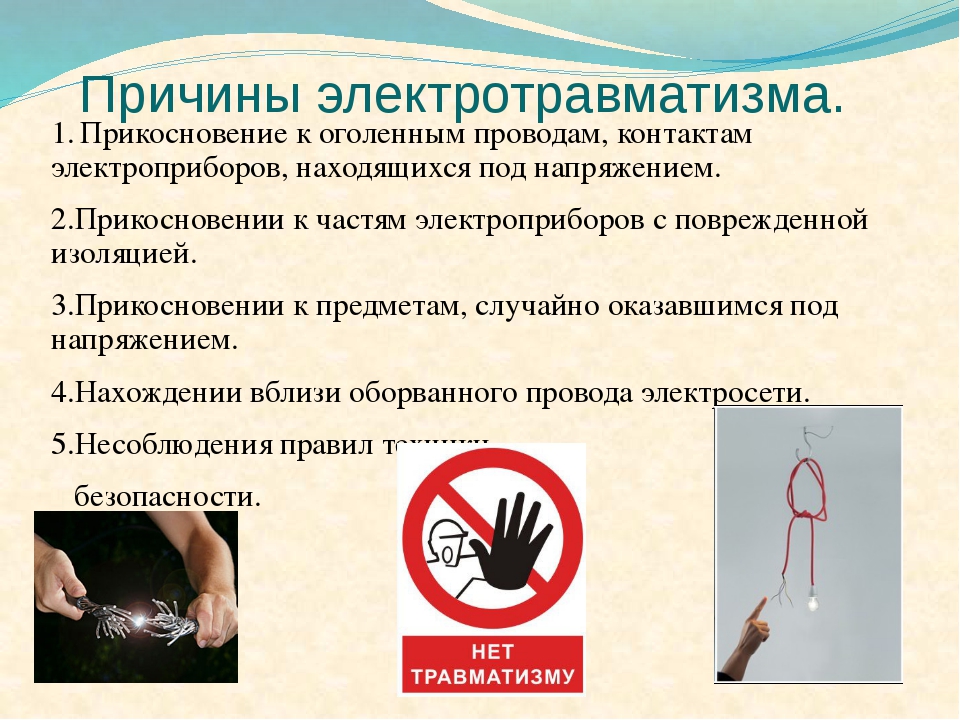 Средства индивидуальной защиты от действия электрического тока бывают основные и вспомогательные. Основные — это диэлектрические перчатки, инструмент с изолированными ручками; вспомогательные — диэлектрические коврики, боты, сапоги, галоши, изолирующие подставки.При освобождении попавшего под напряжение до 200 В его надо отдернуть за неприлегающую к телу сухую одежду, если невозможно сразу же выключить напряжение рубильником или выключателем. Нельзя браться за оголенные участки тела попавшего под напряжение, в этом случае свои руки следует обмотать шарфом или любой сухой тканью. Можно перерезать провода инструментом с изолированной ручкой, перерубить топором с сухой рукояткой. Если пострадавший попал под однофазовое напряжение (касание одной рукой), то его можно освободить от напряжения, подсунув под его ноги сухую доску, фанеру и т. п. В этот момент размыкается электрическая цепь, и рука пострадавшего судорожно разжимается, отпуская проводник электрического тока.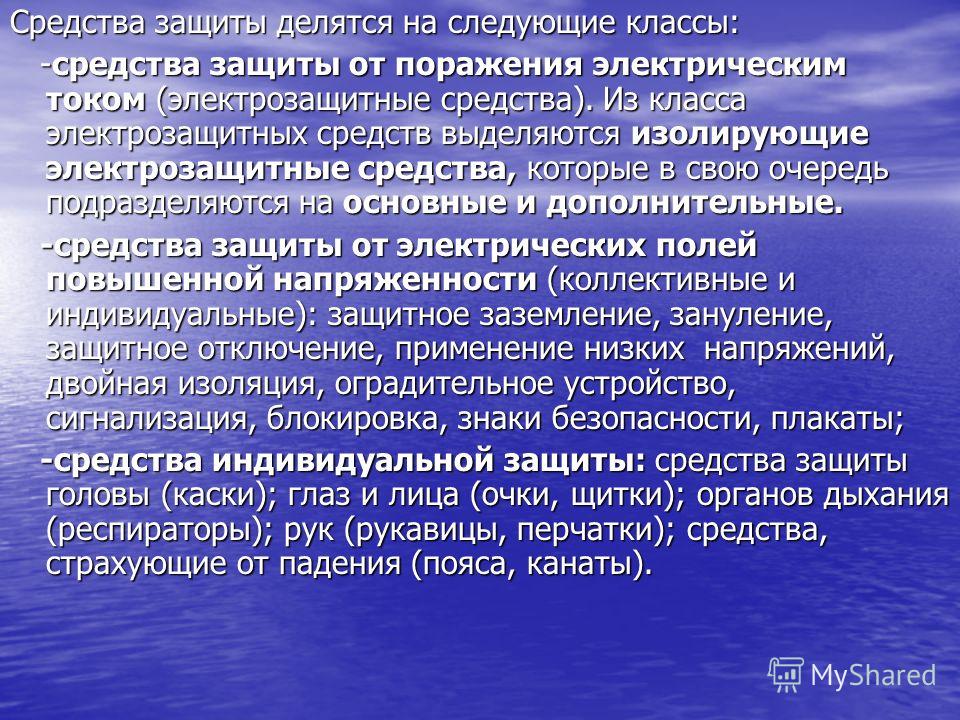 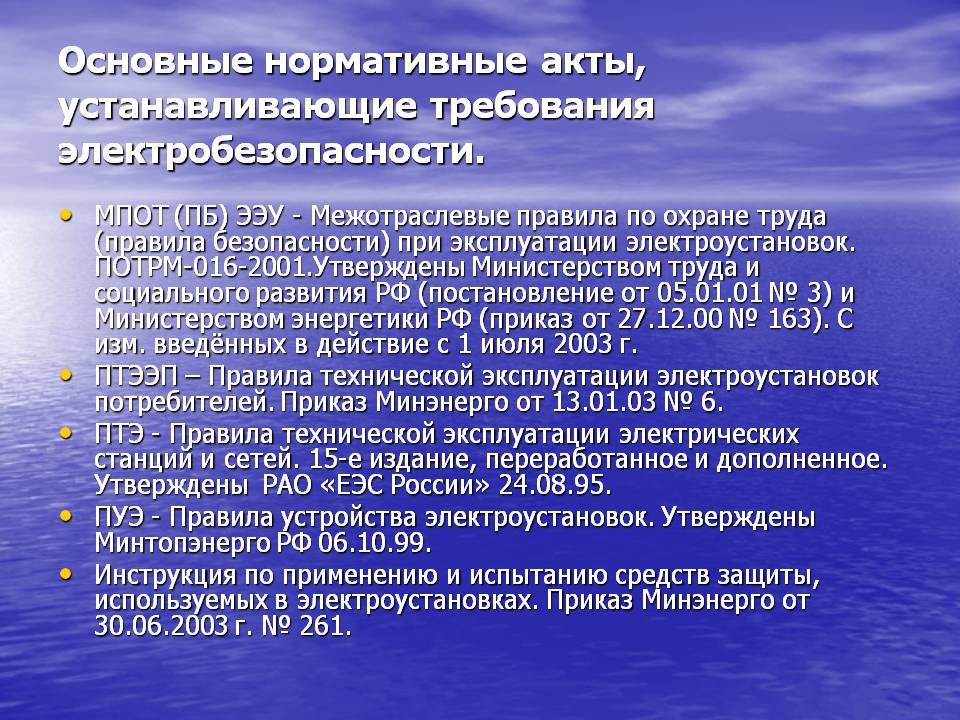 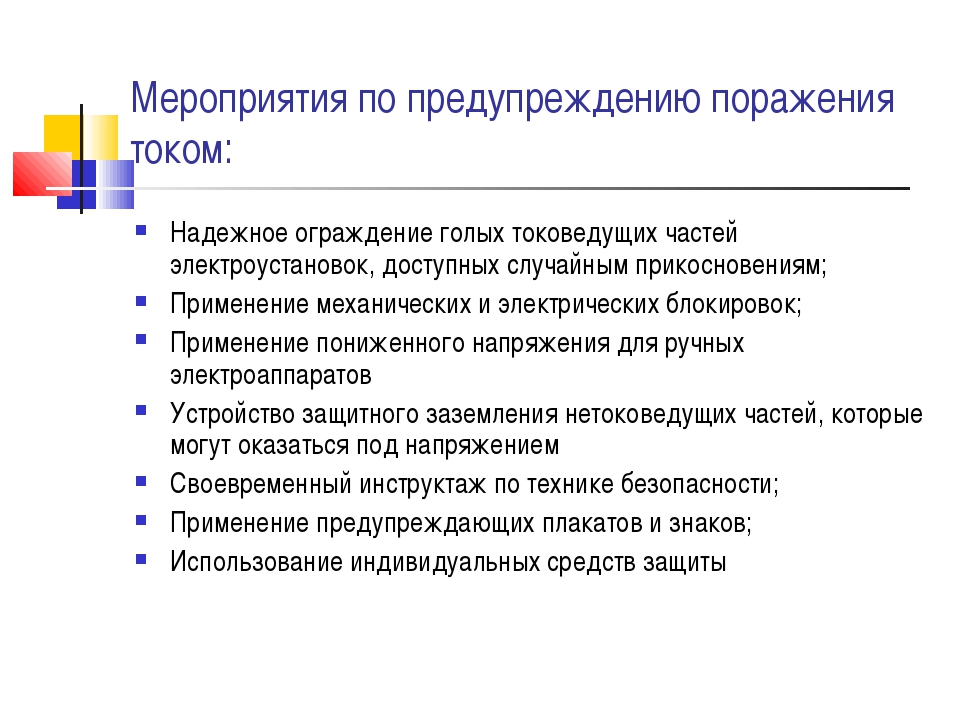 Лечение электротравмыПомощь на местеПострадавшего с электротравмой необходимо как можно быстрее освободить от контакта с источником тока. Если это возможно, следует обесточить систему. Если такой возможности нет, нужно отодвинуть провод в сторону сухой деревянной палкой, либо удалить пациента из зоны действия тока. Спасающий должен позаботиться о собственной безопасности и использовать защитные средства. Нужно надеть толстые резиновые перчатки и резиновую обувь, встать на резиновый коврик или сухие деревянные доски и т. д. Первая медицинская помощь:Реанимационные мероприятия. При отсутствии признаков жизни следует немедленно начать искусственное дыхание и непрямой массаж сердца. Реанимационные мероприятия при электротравме продолжают либо до восстановления пульса и дыхания, либо до появления трупных пятен.Фармакологическая поддержка. При оживлении больного для стимуляции дыхательного центра используют лобелин или цитизин. Для нормализации сердечной деятельности применяют никетамид, кофеин и камфору. Адреналин вводят подкожно, а при необходимости – и внутрисердечно.Вопросы для контроляЧто такое электротравма?В чем заключается опасность поражения электротоком?Перечислите виды поражения током.Перечислите причины поражения током.Перечислите средства индивидуальной защиты при работе с электричеством.Какие необходимо соблюдать мероприятия по предупреждению травматизма электрическим током?Первая помощь пострадавшему от электрического тока.Прислать ответы на вопросы, работы подписать (Фамилия, группа).ЛитератураВ.Е. Секирников «Охрана труда по предприятиях автотранспорта», Учебник «Академия», 2015г.Электронные ресурсы «Охрана труда» http://www.bibliotekar.ru/auto-uchebnik/63.htm.Успехов в учебе!